                    Муниципальное дошкольное образовательное учреждение                                                 Детский сад № 20 «Умка»                                                                 Проект                                                            в подготовительной группе                                                      "Огород на окне"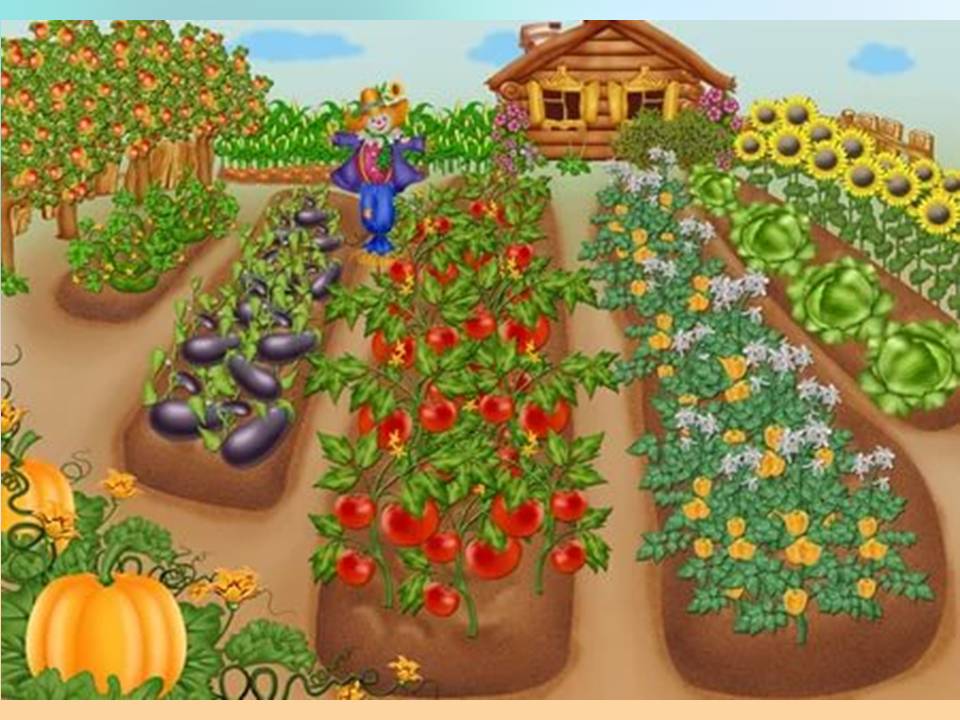                                                                                                               Руководители проекта:                                                                                                            Воспитатели: Рябова Е.Г.                                                                                                                                  Кострова С.Е.                                                                 Участники проекта:       родители, дети группы                                                                                                                                                                                       Углич 2020 Проект в подготовительной группе "Огород на окне"Вид проекта: исследовательски – творческий.Участники проекта: дети подготовительной группы, воспитатели, родители.Тип проекта: практический информационно практический, экспериментальный.Продолжительность проекта: краткосрочный  (5 недель).Вид проекта: групповойФорма организации  работы с детьми: совместная деятельность взрослого с детьми, самостоятельная деятельность.Актуальность. Приходилось ли вам задумываться о том, что нынешнее поколение маленьких детей живет в отрыве от природы? Современные дети практически лишены возможности видеть растительный и животный мир своими глазами, удивляться чудесам, которые приносит непосредственное общение с этим миром.   Мир вокруг себя они познают практически, а свои действия с наблюдениями за результатами. Практической деятельностью является непосредственное участие детей в уходе за растениями. Приобщение к посильному труду по уходу за растениями – это, прежде всего развитие таких качеств, как ответственность за выполнение поручения, за полученный результат, обязательность, целеустремленность. А это очень важные качества для обучения ребенка в школе.Гипотеза:  Если обеспечить целенаправленное руководство детской познавательно - исследовательской деятельности посредством выращивания культурных растений в комнатных условиях, то ребенок будет иметь представления об окружающем мире и демонстрировать активное развитие сообразительности и логического мышления.Цель: Формирование экологических представлений детей об овощных культурах в процессе выращивания из семян, создание условий для познавательного развития детей через проектно – исследовательскую деятельность и организацию художественно-продуктивной творческой деятельности.Задачи:Расширять и систематизировать знания детей об овощных культура: строение, польза, уход за ними.Развивать умения  детей ухаживать за растениями в комнатных условиях.Закрепить умение  наблюдать изменения в развитии и роста растений. Углублять знания об условиях, необходимых для роста семян (земля, свет,
тепло, вода)Развивать познавательные и творческие способности детей в процессе совместной исследовательской деятельности.  Развивать речь детей, активизировать словарь (корень, посадить, углубление, условия).  Разъяснять значимость труда. Развивать чувство общности детей в группе и навыки сотрудничества. Формировать у детей понятия взаимосвязи природа и люди: люди садят, выращивают и ухаживают за растениями, растения вырастают, радуют людей своей красотой, кормят своими плодами.Воспитывать интерес к уходу за растениями; накапливать опыт внимательного и заботливого отношения к растущим растениям.Воспитывать бережное отношение к своему труду, и труду взрослых и детей. Воспитывать желание добиваться результата, чувство ответственности за участие в общем деле.Работа с родителями.1. Организовать сбор посадочного материала.2. Подготовить контейнеры и землю для посадки.3. Подготовка информации для родительских уголков.4. Привлечение к сбору информации (картинки, рисунки)5.Консультация для родителей: «Помощь ребенка на огороде»Материально – технические ресурсы необходимые для выполнения проекта:Подбор методической и художественной литературы.Подбор наглядного материала (иллюстрации, плакаты, фотографии).Дидактические игры.Подбор мультфильмов.Выставка книг, рисунков, выставка творческих работ родителей и детей.Предполагаемый результат:С помощью исследовательской работы дети выявят многообразие и разнообразие посевного материала, выяснят, как из семян появляются растения.У детей будет формироваться бережное отношение к растительному миру.Формирование у детей уважительного отношения к труду.Дети закрепят и расширят знания о родном крае и культурных огородных растениях родного края.Реализация проекта улучшит взаимодействие с родителями.Предполагаемый продукт проекта:Выпуск газеты на тему «Огород на окне».Составление альбом «Огород на окне»  совместными усилиями детей и родителей.Разработанные рекомендации для родителей.Форма проведения: Занятия, беседы, наблюдения, опытническая и трудовая деятельность. Дидактические игры, чтение художественной литературы, загадки, пальчиковая гимнастика, физкультурные минутки.1 этап - Подготовительный этап:Определение цели и задач проекта.Изучение необходимой литературы.Выявления уровня представлений у детей о выращивании культурных растений в комнатных условиях.Подбор художественной литературы: сказок, стихов, загадок, поговорок об овощах.Выставка книг с русскими народными сказками, стихов, рассказов о растениях, овощах и фруктах, организованная с помощью родителей.Рассматривание иллюстраций, картинок по теме.Подготовка инвентаря для посадки (контейнеров, земли, семян, ёмкости с водой).Изготовление атрибутов (домик, конура для собачки, изгородь, таблички-указатели с названием растений).Составление плана мероприятий по организации детской деятельности.Картотека семян.этап - Основной этап:Размещение огорода на подоконнике.Проведение практической и исследовательской работы с детьми по плану реализации проекта.Ознакомление детей с художественной литературой.Проведение бесед.Обыгрывание подвижных, дидактических и сюжетно-ролевых игр.Проведение НОД.Заполнение дневников наблюдений.Работа с родителями: подбор стихов, загадок, пословиц и интересных сведений об овощных культурах для оформления альбома «Огород на окне».Проведение консультаций и бесед: «Огород на окне», «Развитие исследовательской деятельности детей в  детском саду и дома», «О пользе витаминов для детей».Создание презентации.этап – Заключительный :Обработка и оформление материалов проекта.Анализ результативности.Планирование дальнейшей работы по данной теме.Сбор урожая, употребление зелени в пищу во время обеда.Планирование и организация деятельности.По реализации проекта «Огород на окне» были получены следующие результаты:Дети познакомились с дикорастущими и культурными растениямиУ детей формируется интерес к опытнической и исследовательской деятельности по выращиванию культурных растений в комнатных условиях.Дети научились  ухаживать за растениями и познакомились с условиями их содержания, стали подмечать красоту растительного мира.У детей сформировалось экологическое представление об овощных культурах. Дети научились устанавливать последовательность стадий развития растений, связывая изменяющиеся их внешние признаки с определенным периодом развития.Дети более  бережнее стали относиться к растительному миру.Перспективы проекта: В дальнейшем планируем разработать проект   «Огород на участке»Форма презентации проекта:Демонстрация родителям, педагогам и ребятам из других групп огорода на подоконникеФотоотчёт проекта на родительском собрании .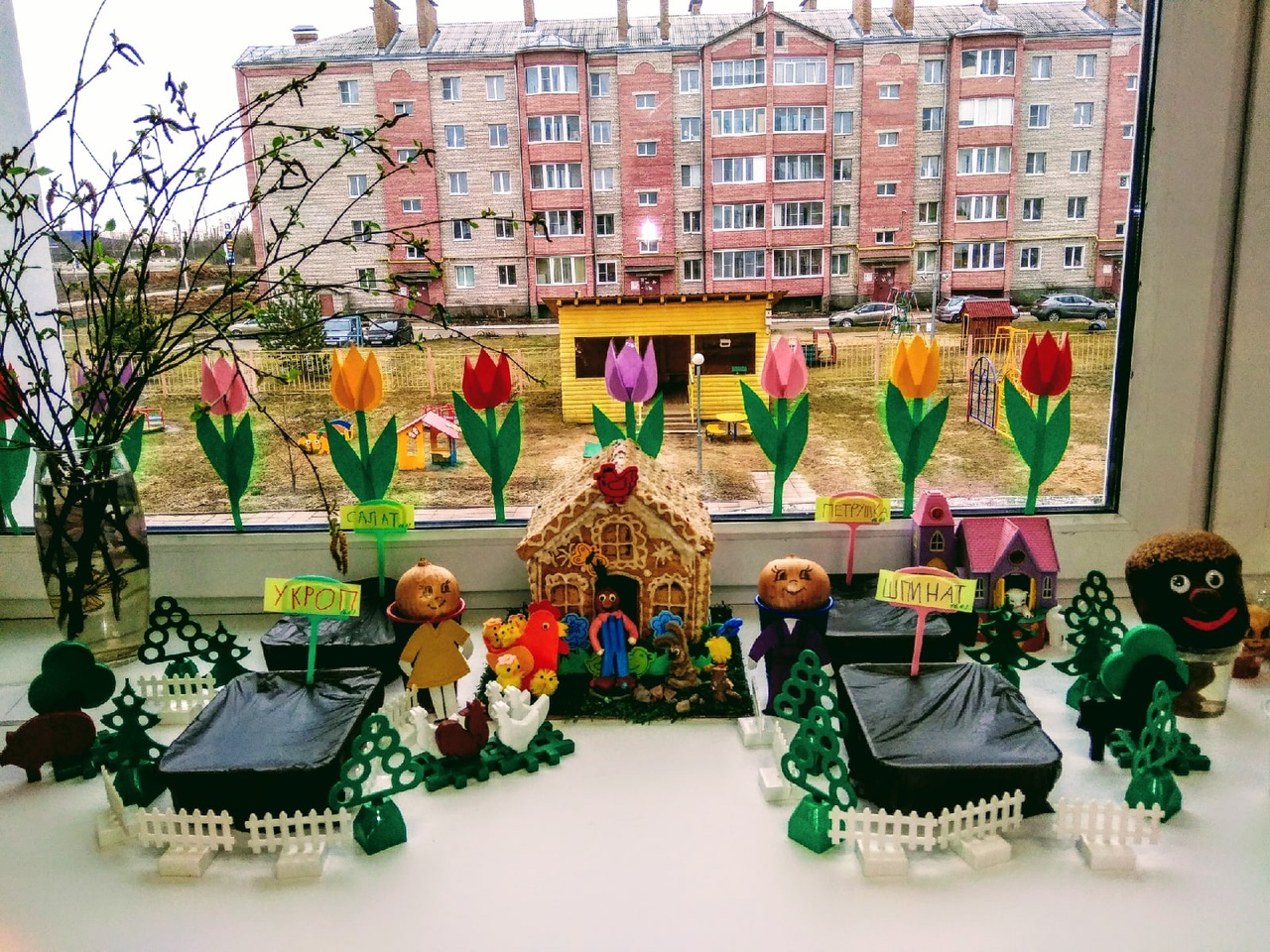 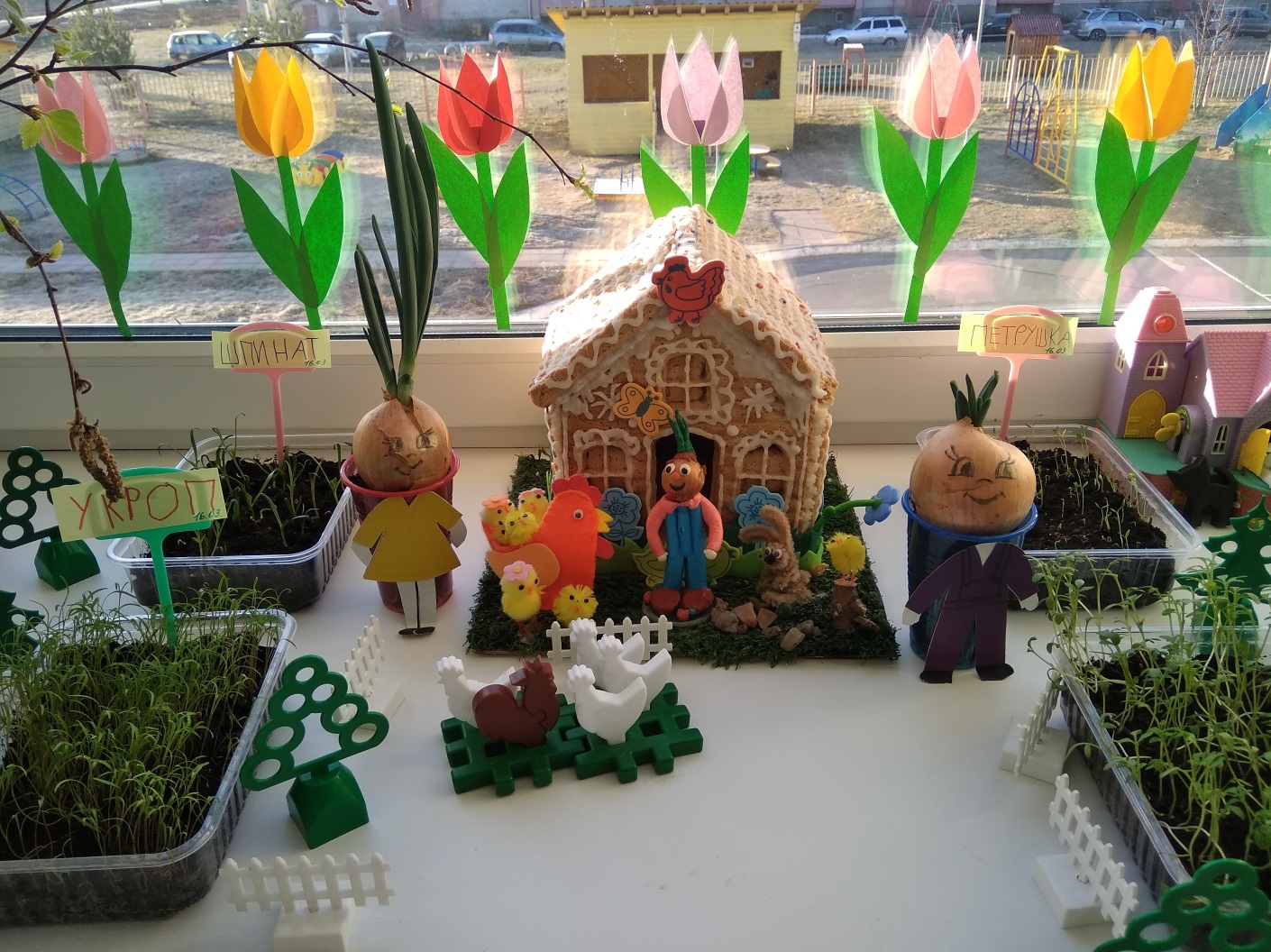 №МероприятиеЦелиОтветственныеСрокипроведения1 этап -  подготовительный1 этап -  подготовительный1 этап -  подготовительный1 этап -  подготовительный1 этап -  подготовительный1Сбор информации, материалов по теме .Составление плана работы над проектом.Воспитатели.1 неделя марта2Беседа с родителями «Знакомство с проектом». Оформление родительского уголка, размещение в нем консультации для родителей: «Помощь ребенка на огороде».Привлечь родителей к реализации проекта «Огород на подоконнике». Просвещать родителей.Воспитатели.2 неделя марта3.Беседы с детьми.Выявления уровня представлений у детей о выращивании культурных растений в комнатных условиях.Воспитатели.2  неделя марта4 Подобрать художественную литературу, иллюстрированный материал по данной теме. Познакомить детей  с художественной литературой об овощах: поговорки, стихи, сказки, загадки.Воспитатели и родители.2 неделя марта5Подобрать материал и оборудование для опытно - экспериментальной деятельности.Создать условия для опытно-экспериментальной работы Воспитатели и родители.2 неделя марта6Приобретение необходимого оборудования: контейнеры, земля, удобрения, семена. Изготовление картотеки семян.Привлечь родителей к реализации проекта «Огород на подоконнике».Родительский комитет2 неделя марта2 этап – основной.2 этап – основной.2 этап – основной.2 этап – основной.2 этап – основной.1 Рассматривание семян (укропа, салата, петрушки, гороха, фасоли, и т.д.), посадка семян и рассадыРазвивать интерес к исследовательской работе.3 неделя марта2Разбивка огорода на подоконнике.Воспитывать трудолюбие; развивать творчество детей.Дети, воспитатель3 неделя марта3Изготовление табличек -указателей с названиями растенийВоспитывать желание помогать взрослым.Дети, воспитатель3 неделя марта4Опытно-экспериментальная деятельность: «Строение растений», «Условия, необходимые для жизни растений»Поддерживать интерес к опытно-экспериментальной деятельности. Формировать у детей понятия взаимосвязи природа и люди.Дети, воспитатель1-3 неделя марта5Выполнение совместно с родителями творческих работ (рисунки, поделки) согласно тематике проекта.Развивать творческие способности, умение работать совместно со взрослыми.Родители, дети.2 неделя мартаБеседы с детьми: «В мире растений», «Все начинается с семечка», «Посев семян», «Первые всходы», «Дикорастущие и культурные растения».1-3 неделя марта6Проведение дидактических игр «Узнай на ощупь», «Узнай на вкус», «От какого овоща эта часть?» и др.Формировать опытно-поисковую деятельность при решении задач в игре. Расширять кругозор, развивать познавательный интерес.Воспитатель.1-3 неделя марта7Трудовые поручения и дежурства в «огороде».Воспитывать желание добиваться результата, чувство ответственности за участие в общем деле.Дети.1-3 неделя марта8Разучивание с детьми стихов, загадок, поговорок о растениях.Развивать познавательные и творческие способности детей.Родители, дети.1-4 неделя марта9Рисование из личных наблюденийУчить передавать накопленные знания через выразительные средства искусства.Дети.10Проведение НОД «Огород на окне», «Полюбуйся, весна наступает….»Воспитывать интерес к уходу за растениями; накапливать опыт внимательного и заботливого отношения к растущим растениям.Воспитатель.4 неделя марта3 этап - Заключительный3 этап - Заключительный3 этап - Заключительный3 этап - Заключительный3 этап - ЗаключительныйОформление выставки работ на тему «Огород на окне»Подвести итог проделанной работы.Дети, воспитатель4 неделя мартаОформили выставку рисунков «От семени к ростку»Дети.4 неделя мартаПодведение итогов, анализ результатов реализации проектаОбобщение результатов, полученных в процессе исследовательской деятельности.Воспитатель.1 неделя апреляПланирование дальнейшей работы по данной темеВоспитатель.1  неделя апреляПрезентация проектаПоделиться опытом.Воспитатель.На родительском собрании